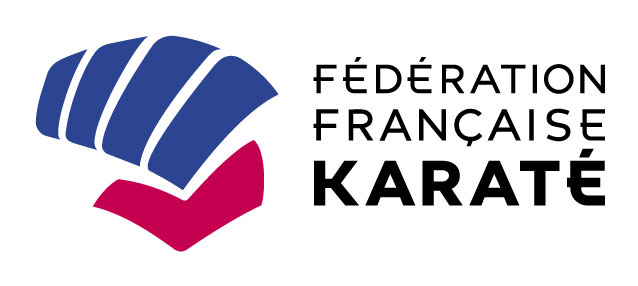 Comité Départemental Nord de Karaté et Disciplines AssociéesCommission des Grades FICHE D’INSCRIPTION AU EXAMEN DE GRADE COMITE DEPARTEMENTAL NORD TOUTES DISCIPLINESDu 1er au 3ème DANDate de l’examen :        /       /                    			Lieu de l’examen :………………………………………           FEMININ                                       MASCULIN 14/15 ans(14 ans révolus au jour de l’examen) 21/39 ans(21 ans révolus au jour de l’examen) 16/17 ans(16 ans révolus au jour de l’examen) + 40 ans(40 ans révolus au jour de l’examen) 16/17 ans(16 ans révolus au jour de l’examen) + 40 ans(40 ans révolus au jour de l’examen) 18/20 ans(18 ans révolus au jour de l’examen) 18/20 ans(18 ans révolus au jour de l’examen)GRADE PRESENTE :1er DAN2ème DAN3ème DANGRADE PRESENTE :1er DAN2ème DAN3ème DANGRADE PRESENTE :1er DAN2ème DAN3ème DANDISCIPLINE OU STYLE : (Notez votre discipline) : ……………..………….……POINTS de STAGE :    1points  2points   3points   DISCIPLINE OU STYLE : (Notez votre discipline) : ……………..………….……POINTS de STAGE :    1points  2points   3points   GRADE PRESENTE :1er DAN2ème DAN3ème DANGRADE PRESENTE :1er DAN2ème DAN3ème DANGRADE PRESENTE :1er DAN2ème DAN3ème DAN                              Karaté Shotokan :Voie Traditionnelle                       Voie Compétition                                                        Kata         Combat                              Karaté Shotokan :Voie Traditionnelle                       Voie Compétition                                                        Kata         CombatNOM :(En Majuscules)Date de naissance : _ _ / _ _ / _ _ NOM :(En Majuscules)Date de naissance : _ _ / _ _ / _ _ NOM :(En Majuscules)Date de naissance : _ _ / _ _ / _ _ PRENOM :(En Majuscules)PRENOM :(En Majuscules)ADRESSE :(En Majuscules)ADRESSE :(En Majuscules)ADRESSE :(En Majuscules)Code Postal : _ _ _ _ _ Code Postal : _ _ _ _ _ Code Postal : _ _ _ _ _ VILLE :(En Majuscules)VILLE :(En Majuscules) Téléphone :                     Téléphone :                     Téléphone :                    Adresse Email :Adresse Email :NOM du CLUB : NOM du CLUB : NOM du CLUB : N° LICENCES FFKDA :N° AFFILIATION CLUB :N° LICENCES FFKDA :N° AFFILIATION CLUB :Date(s) Obtention(s)1er kyu :1er dan :1er dan :2e dan :KIHON -Note :Date :KATA Note :Date :KUMITENote :Date :BUNKAINote :Date :